Итоги Чемпионата Ростовской области по художественной гимнастике15 марта спортсменки из Волгодонска приняли участие в одном из главных соревнований года – Чемпионате Ростовской области по художественной гимнастике, который проходил в донской столице. Наш город представили семь групповых команд, из которых пять вернулись домой с медалями. Команда II юношеского разряда 2012-2013 г.р. заняла 2 место;I юношеский разряд 2011-2012 г.р. – 2 место;III спортивный разряд 2010-2011 г.р. – 3 место;II спортивный разряд 2009-2010 г.р. – 1 место; I спортивный разряд 2008-2009 г.р. – 3 место. Так же хочется отметить выступление команды девочек, которые работали по программе КМС, девочки хоть и не попали в тройку лидеров, но порадовали тренеров своим профессиональным ростом и слаженной работой.Поздравляем тренерский коллектив и спортсменок с успешным стартом!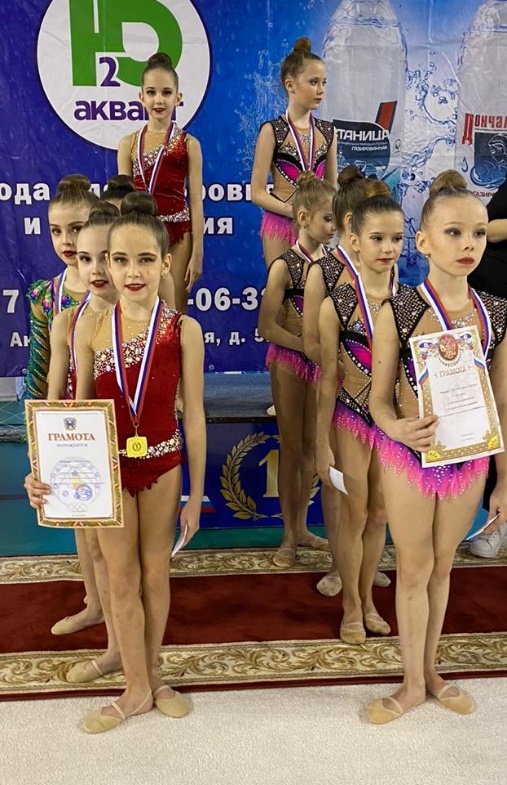 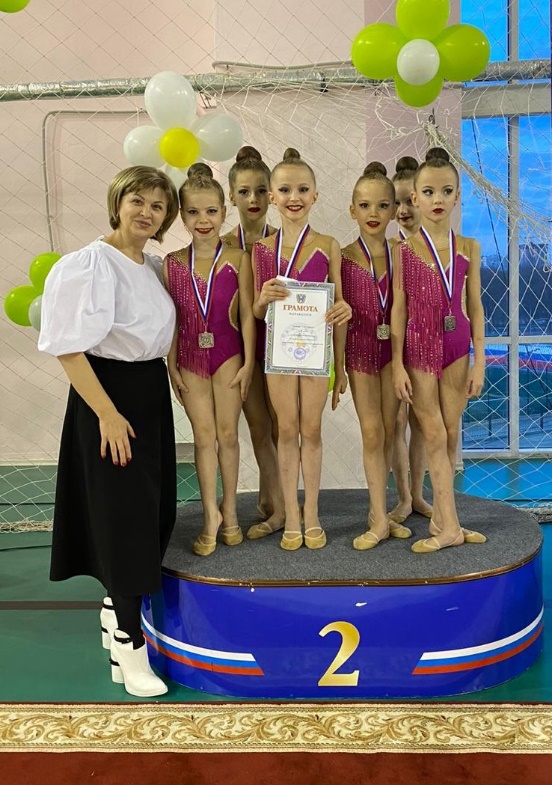 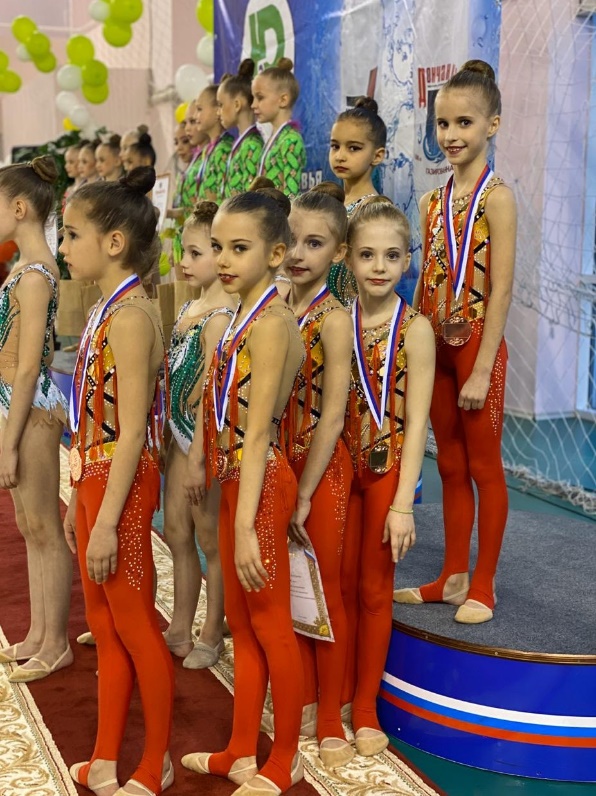 